How to analyse a podcastTHE PODCAST HEXAGRAM, p. 21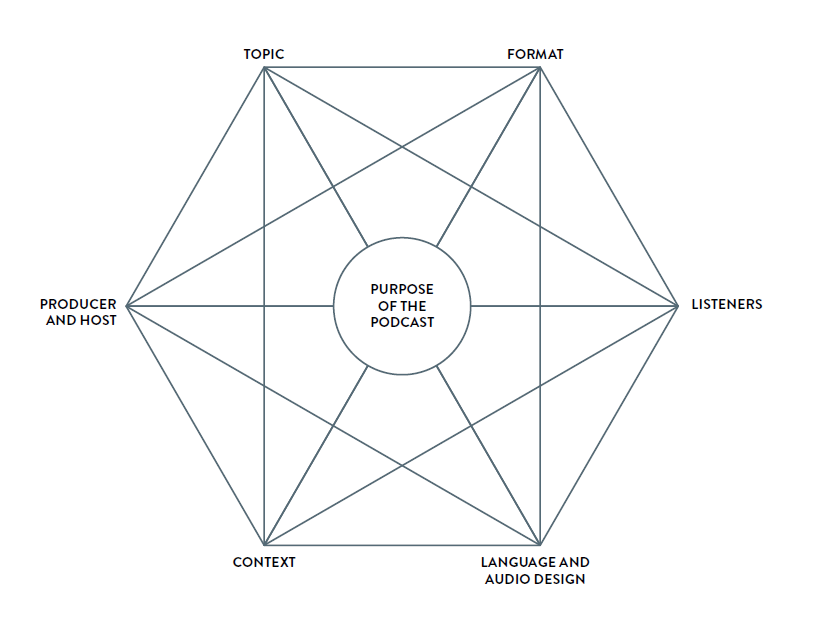 